Пальчиковая гимнастика группа «Карусель»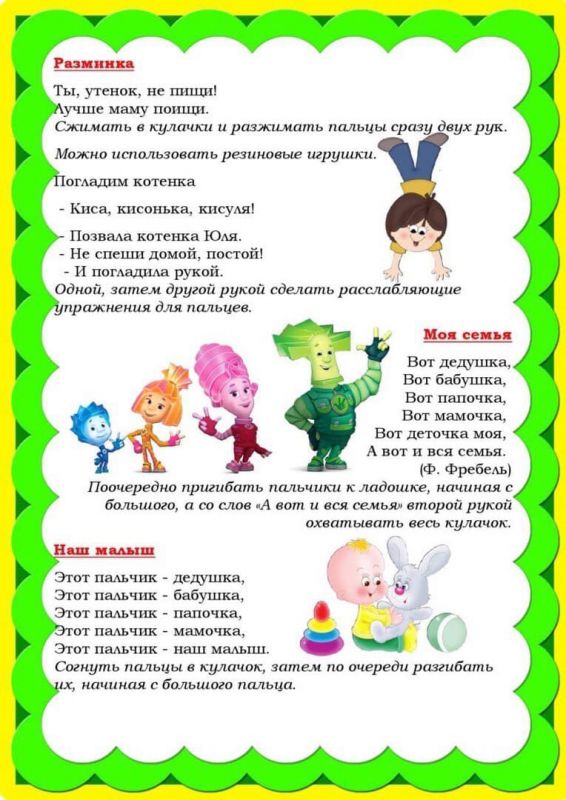 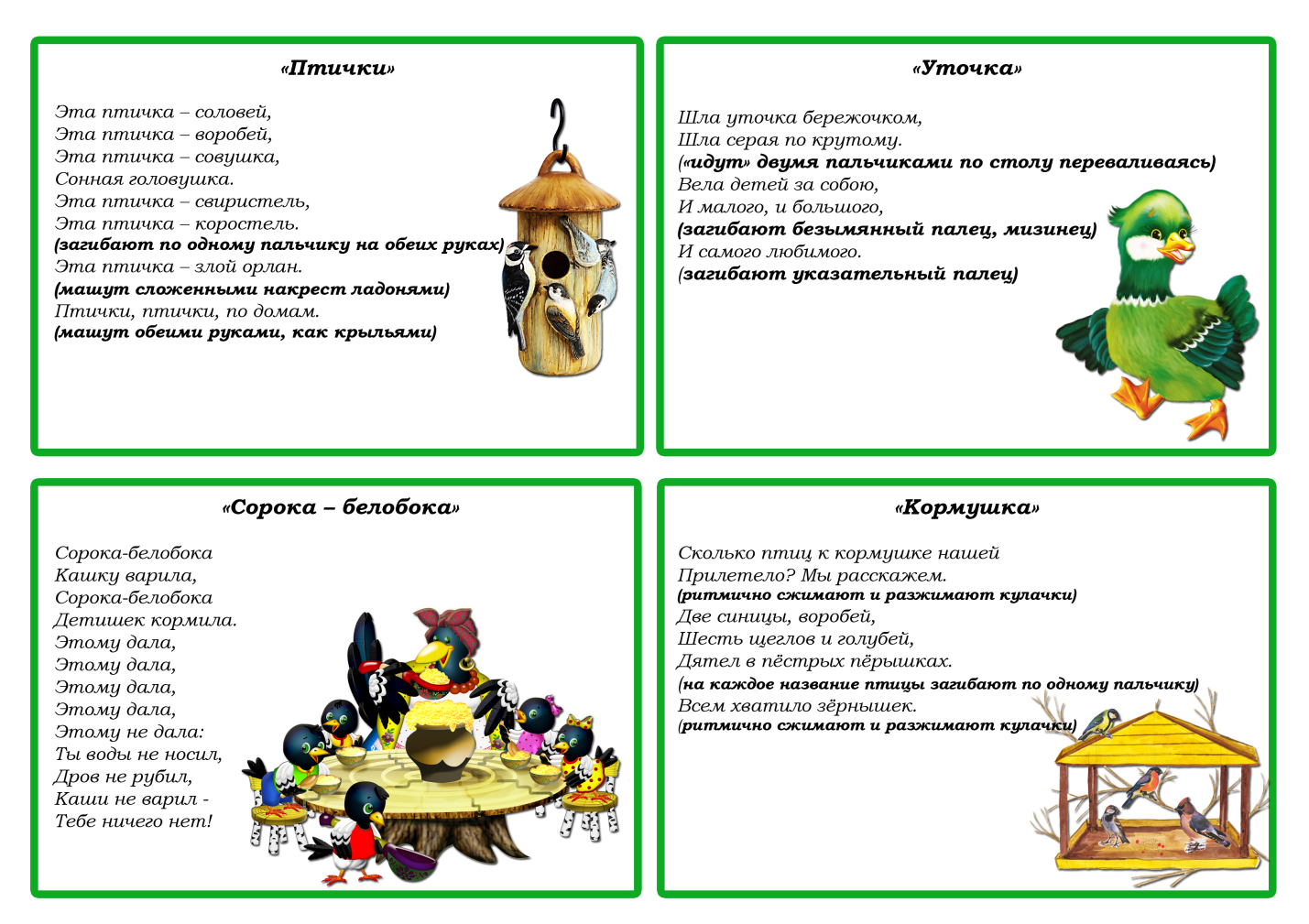 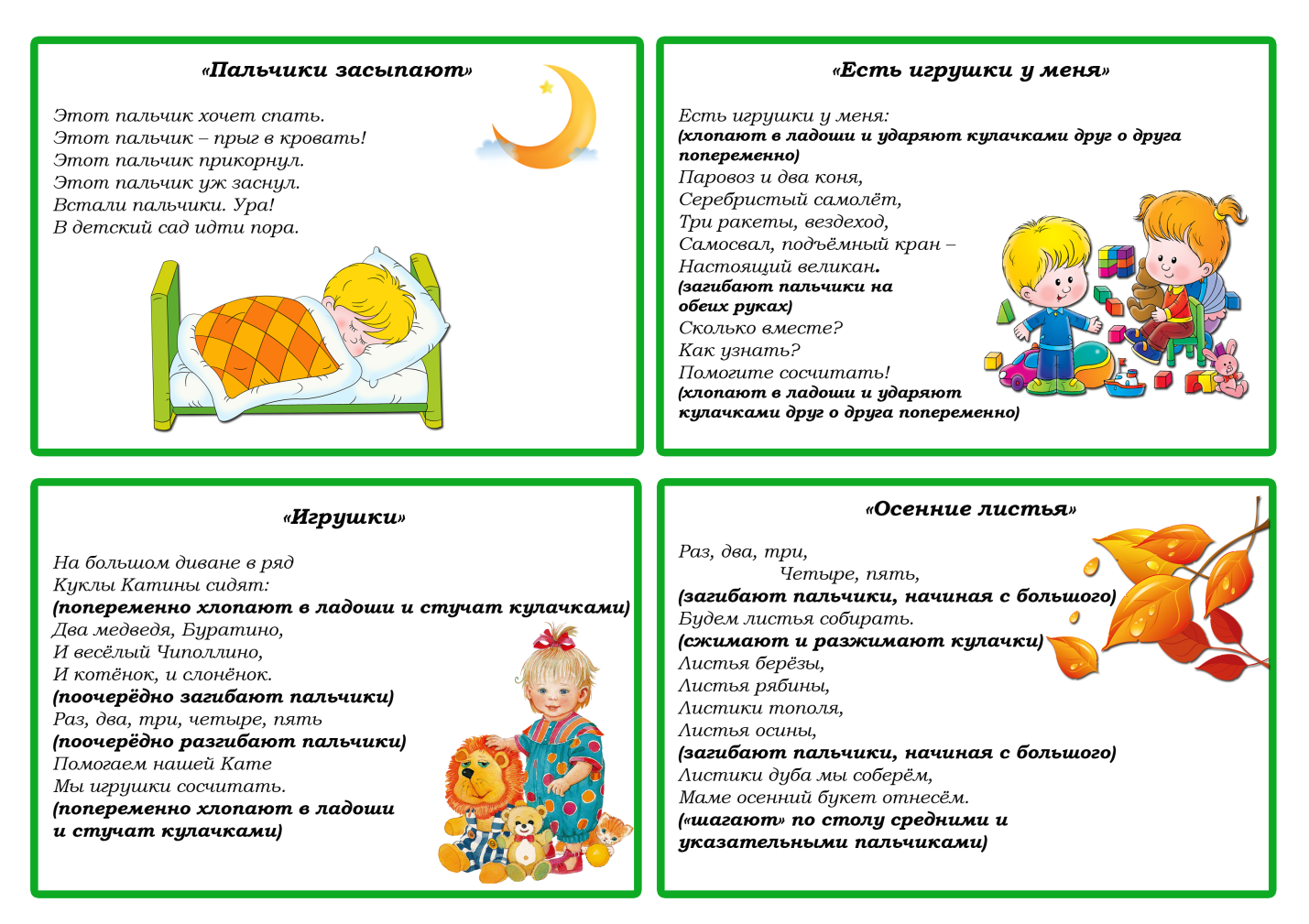 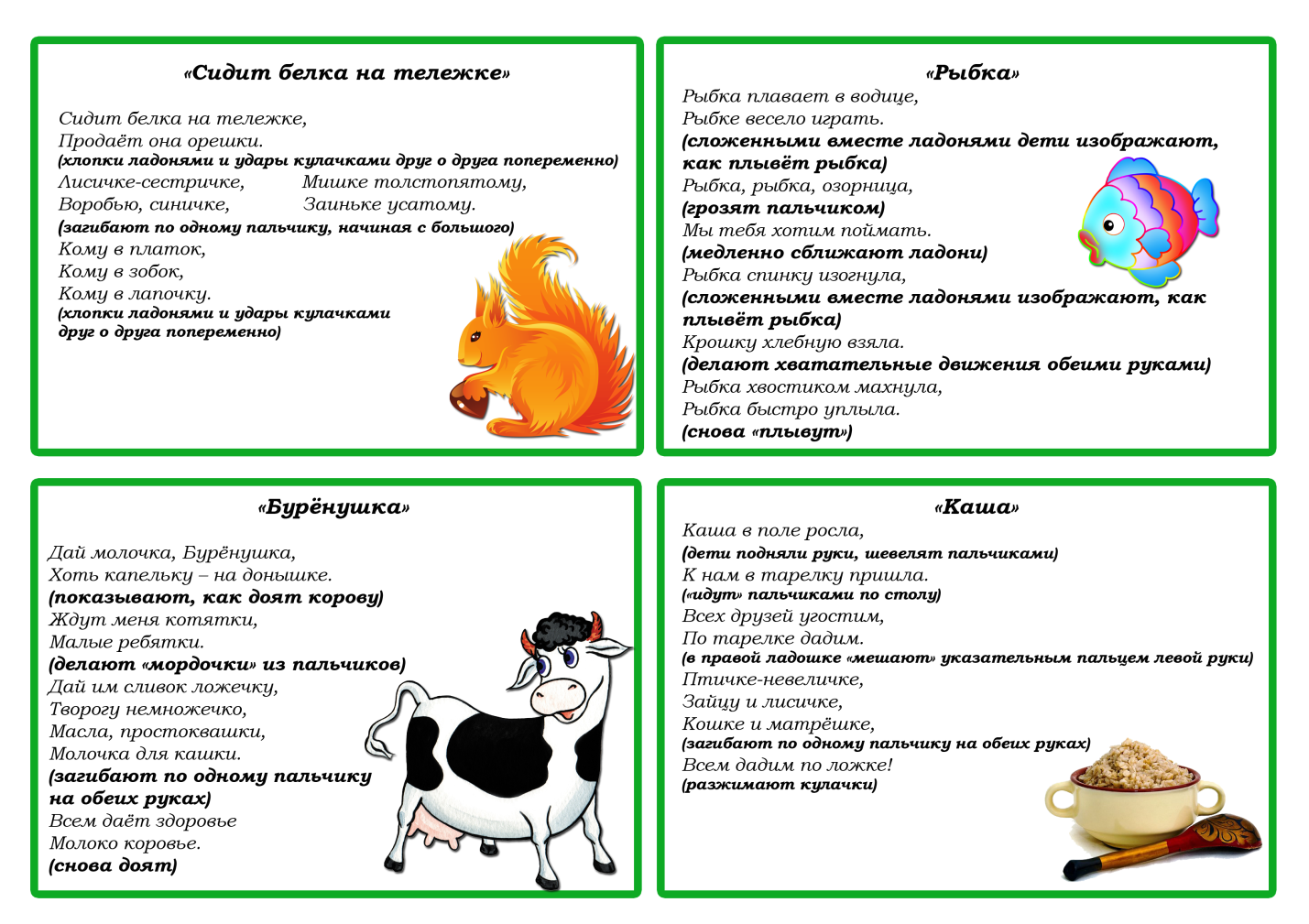 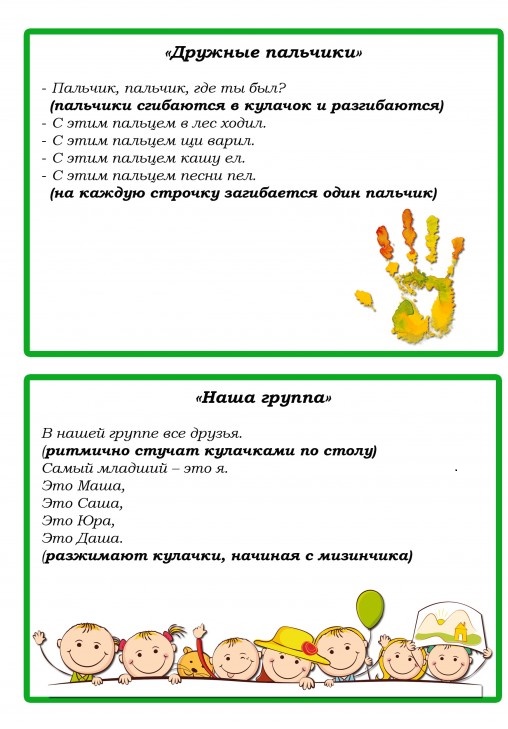 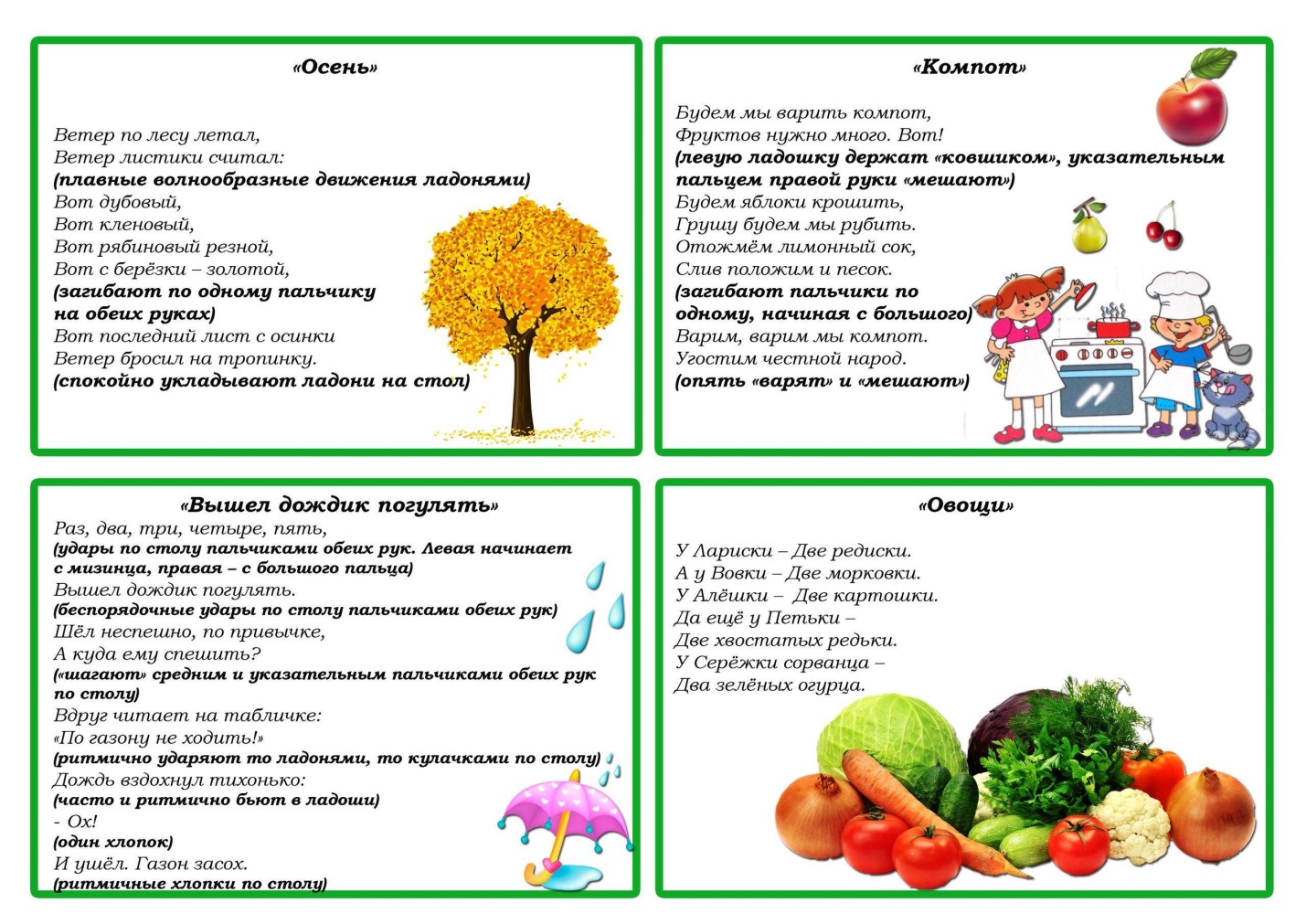 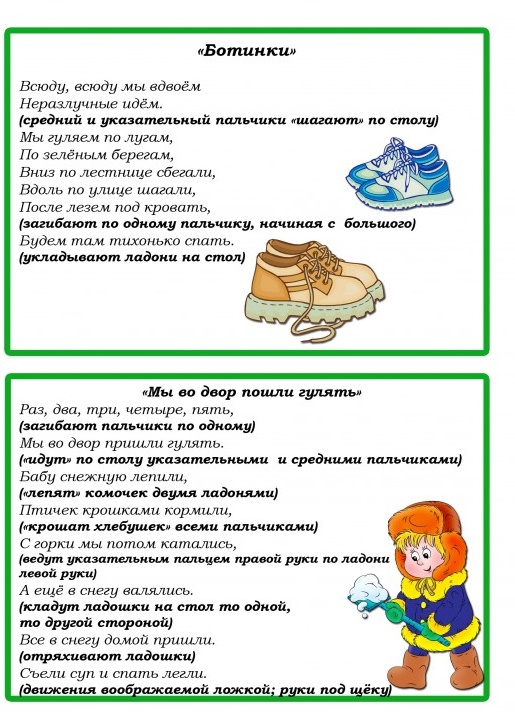 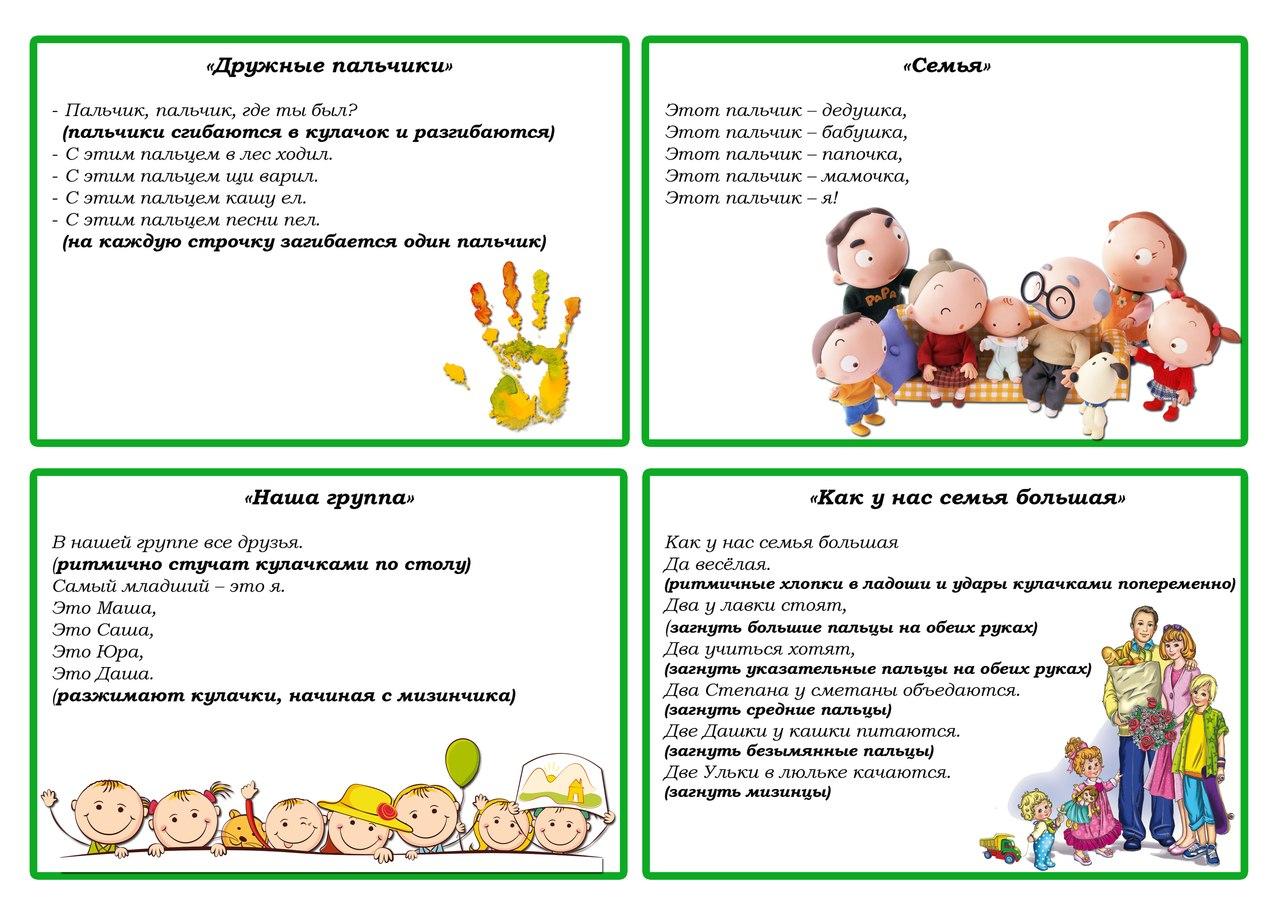 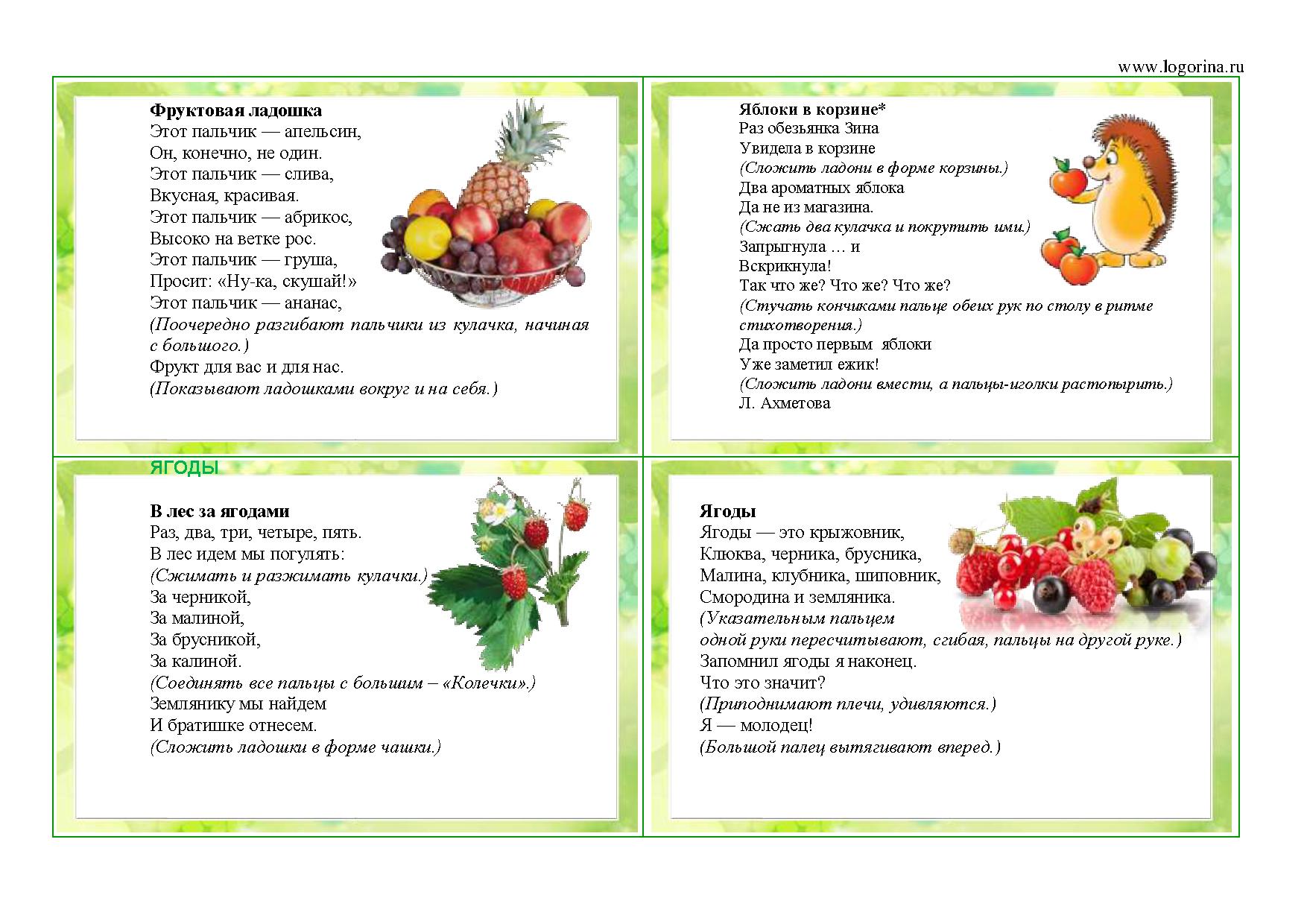 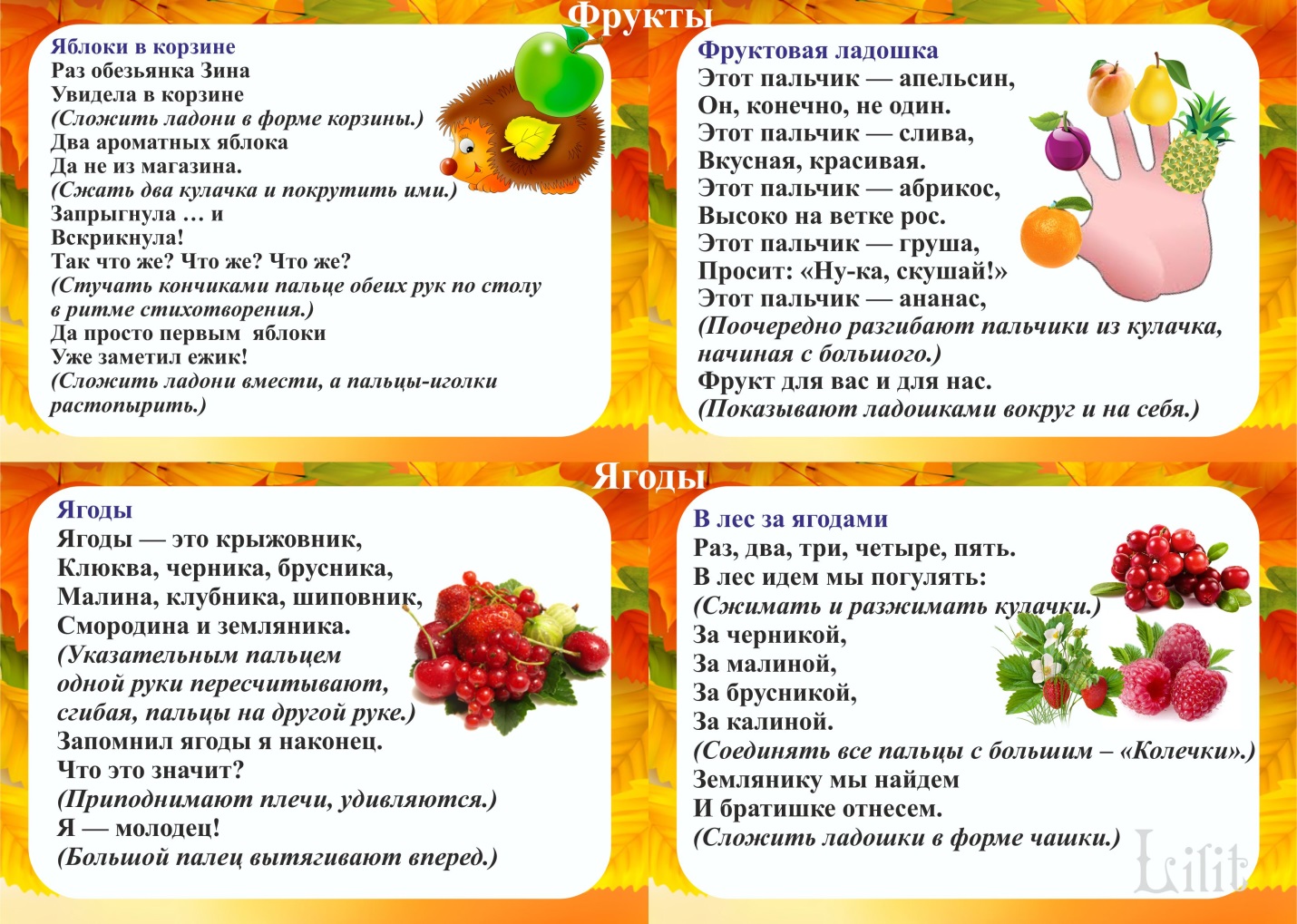 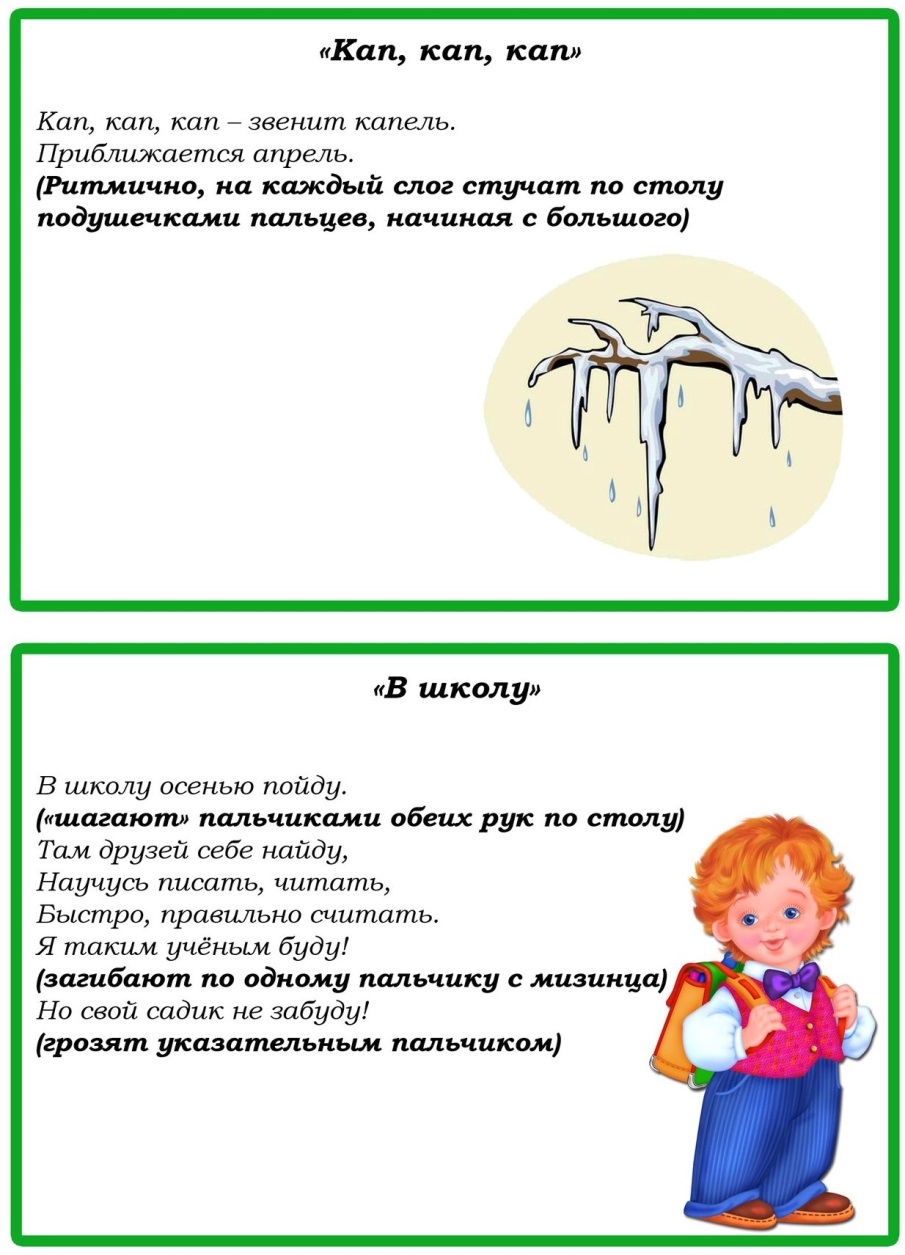 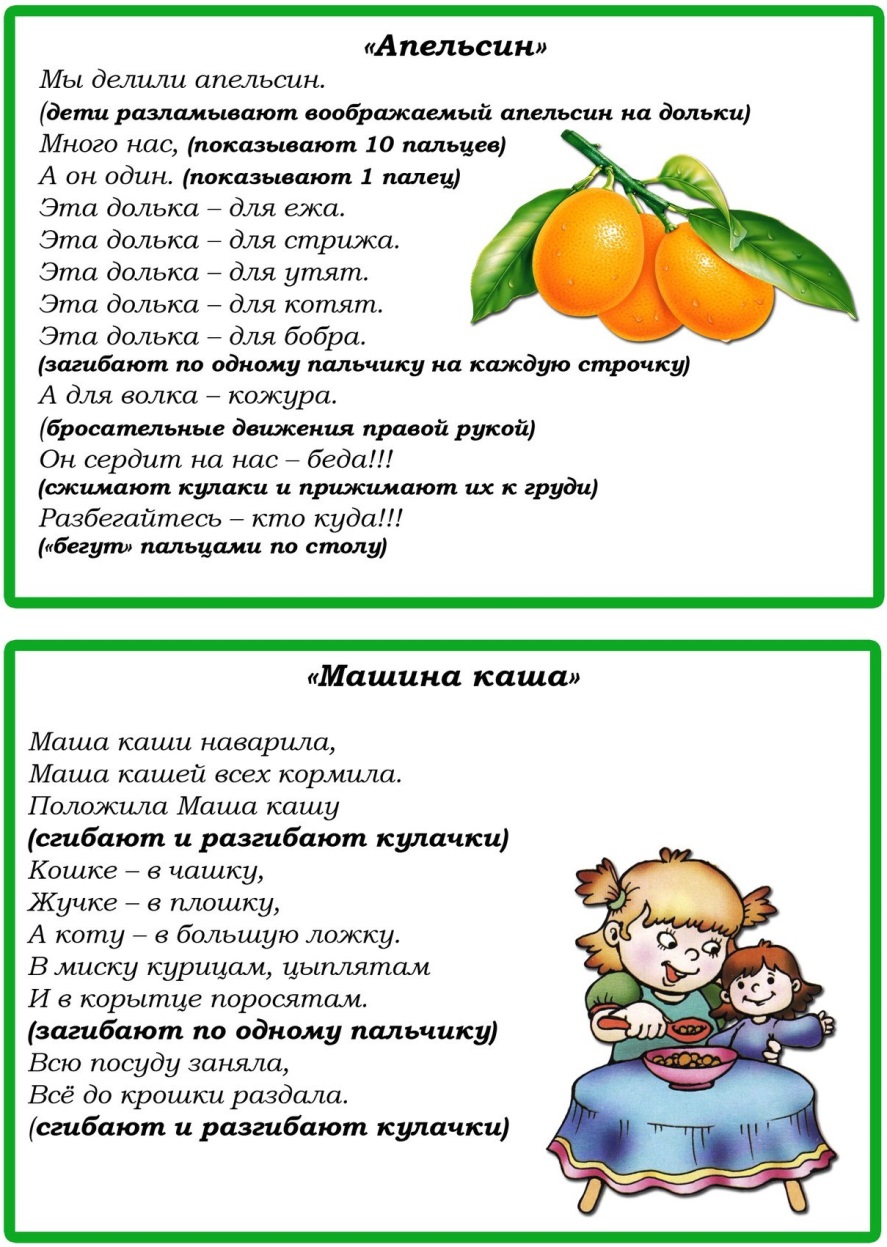 